 Modulistica Uscite/Viaggi d'Istruzione Mod. A3 Al Dirigente Scolastico dell'Istituto Comprensivo di Sale MarasinoOGGETTO: Riepilogo costi aggiuntivi presunti per viaggi e visite d’istruzione A.Sc. ________Destinazione____________________________________________________________________Periodo dal ______________________ al __________________ giorni _____________________Partecipanti n. __________ alunni classi _____________ sez. _________ di cui n. _______ L.104/92	        n. __________ accompagnatori di cui esterni n. _________________*biglietti, guide, acconto, trasporto.Allegati in possesso: Documento avvenuta prenotazione.								     Il docente referente 							__________________________________Sale Marasino, _______________________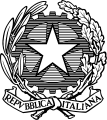 MINISTERO DELL’ISTRUZIONE, DELL’UNIVERSITÀ E DEL MERITO ISTITUTO COMPRENSIVO “LUIGI EINAUDI” DI SALE MARASINO (BS)  Via Mazzini, 28 - 25057 Sale Marasino (BS) - Tel. 030986208 - Fax 0309820063 bsic87100b@pec.istruzione.it - bsic87100b@istruzione.it   C. F. 98149890174 - C. M. BSIC87100B - Codice Univoco per fatturazione elettronica UFJYQL   N.DESCRIZIONE*BENEFICIARIDATA PAGAMENTOIMPORTOTOTALE COMPLESSIVO